www.atlanticindigenoustourismsummit.com 


2019 Atlantic Indigenous Tourism Conference
Moncton, N.B. - Crowne Plaza Hotel – May 7-9, 2019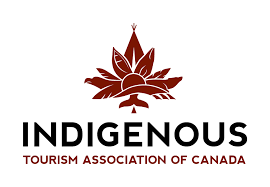 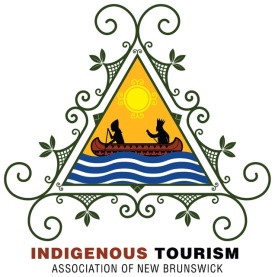 